Уведомление о проведении общественного обсужденияАдминистрация городского округа город Октябрьский Республики Башкортостан сообщает, что в соответствии с требованиями постановления правительства РФ от 25.06.2021 № 990 «Об утверждении Правил разработки и утверждения контрольными (надзорными) органами программы профилактики рисков причинения вреда (ущерба) охраняемым законом ценностям» с 1 октября по 1 ноября 2022 года проводится общественное обсуждение проекта Программы профилактики рисков причинения вреда (ущерба) охраняемым законом ценностям при осуществлении муниципального контроля автомобильном транспорте территории городского округа город Октябрьский Республики Башкортостан на 2023 год.Предложения принимаются с 01 октября по 01 ноября 2022 года.Способы подачи предложений по итогам рассмотрения:почтовым отправлением: 452614, Республика Башкортостан, г. Октябрьский, ул. Чапаева, д. 23;нарочным: Республика Башкортостан, г. Октябрьский, ул. Чапаева, д. 23;письмом на адрес электронной почты: okt_odx@mail.ruПоданные в период общественного обсуждения предложения рассматриваются контрольным (надзорным) органом с 1 ноября по 1 декабря 2022 года. ЉАРАР                                             ПОСТАНОВЛЕНИЕ«____» _________________2022 й.    № _______    «____» _________________2022 г.ПроектВ соответствии с Федеральным законом от 06.10.2003 № 131-ФЗ «Об общих принципах организации местного самоуправления в Российской Федерации», Федеральным законом от 31.07.2020 № 248-ФЗ «О государственном контроле (надзоре) и муниципальном контроле в Российской Федерации», постановлением правительства Российской Федерации от 25.06.2021 № 990 «Об утверждении Правил разработки и утверждения контрольными (надзорными) органами программы профилактики рисков причинения вреда (ущерба) охраняемым законом ценностям», Уставом городского округа город Октябрьский Республики БашкортостанПОСТАНОВЛЯЮ:1. Утвердить Программу профилактики рисков причинения вреда (ущерба) охраняемым законом ценностям при осуществлении муниципального контроля на автомобильном транспорте, городском наземном электрическом транспорте и дорожном хозяйстве на территории городского округа город Октябрьский Республики Башкортостан согласно приложению.2. Настоящее постановление вступает в силу с 1 января 2023 года.3. Настоящее постановление обнародовать через читальный зал архивного отдела администрации городского округа город Октябрьский Республики Башкортостан, разместить на официальном сайте городского округа город Октябрьский Республики Башкортостан.4. Контроль за исполнением настоящего постановления возложить на заместителя главы администрации Нафикова И.М.Глава администрации                                                                                  А.Н. ШмелевПриложение к постановлению администрации городского округа город ОктябрьскийРеспублики Башкортостан от «____» __________ 2022 № ______Программапрофилактики рисков причинения вреда (ущерба) охраняемым законом ценностям при осуществлении муниципального контроля на автомобильном транспорте, городском наземном электрическом транспорте и дорожном хозяйстве на территории городского округа город Октябрьский Республики Башкортостан на 2023 годПрограмма профилактики рисков причинения вреда (ущерба) охраняемым законом ценностям в сфере муниципального контроля на автомобильном транспорте, городском наземном электрическом транспорте и дорожном хозяйстве на территории городского округа город Октябрьский Республики Башкортостан устанавливает перечень профилактических мероприятий, направленных на предупреждение нарушений обязательных требований и (или) причинения вреда (ущерба) охраняемым законом ценностям, соблюдение которых оценивается при осуществлении муниципального контроля на автомобильном транспорте, городском наземном электрическом транспорте и дорожном хозяйстве на территории городского округа город Октябрьский Республики Башкортостан, проводимых отделом стратегического развития, дорожного хозяйства и транспорта администрации городского округа город Октябрьский Республики Башкортостан, и порядок их проведения в 2023 году. Раздел 1. Анализ текущего состояния осуществления муниципального контроля на автомобильном транспорте, городском наземном электрическом транспорте и дорожном хозяйстве, описание текущего развития профилактической деятельности отдела стратегического развития, дорожного хозяйства и транспорта администрации городского округа город Октябрьский Республики Башкортостан, характеристика проблем, на решение которых направлена Программа1.1 Муниципальный контроль - деятельность контрольных органов, направленная на предупреждение, выявление и пресечение нарушений обязательных требований, осуществляемая в пределах полномочий указанных органов посредством профилактики нарушений обязательных требований, оценки соблюдения гражданами и организациями обязательных требований, выявления их нарушений, принятия предусмотренных законодательством Российской Федерации мер по пресечению выявленных нарушений обязательных требований, устранению их последствий и (или) восстановлению правового положения, существовавшего до возникновения таких нарушений.Предметом муниципального контроля на автомобильном транспорте, городском наземном электрическом транспорте и дорожном хозяйстве является соблюдение юридическими лицами, индивидуальными предпринимателями, гражданами обязательных требований законодательства об автомобильных дорогах и о дорожной деятельности и законодательства об организации регулярных перевозок в отношении объектов по использованию автомобильных дорог общего пользования местного значения и осуществляющих регулярные перевозки пассажиров и багажа автомобильным транспортом и городским наземным электрическим транспортом, за нарушение которых законодательством предусмотрена административная ответственность (далее - обязательные требования).Подконтрольными субъектами при проведении муниципального контроля на автомобильном транспорте, городском наземном электрическом транспорте и дорожном хозяйстве являются юридические лица, индивидуальные предприниматели и граждане при осуществлении ими производственной и иной деятельности по использованию полос отвода и (или) придорожных полос автомобильных дорог общего пользования местного значения, по осуществлению работ по капитальному ремонту, ремонту и содержанию автомобильных дорог общего пользования местного значения, по перевозкам по муниципальным маршрутам регулярных перевозок (далее - подконтрольные субъекты).Муниципальный контроль на автомобильном транспорте, городском наземном электрическом транспорте и дорожном хозяйстве на территории городского округа город Октябрьский Республики Башкортостан от лица администрации городского округа город Октябрьский Республики Башкортостан осуществляется отделом стратегического развития, дорожного хозяйства и транспорта администрации городского округа город Октябрьский Республики Башкортостан (далее - орган муниципального контроля) посредством:организации и проведения проверок соблюдения подконтрольными субъектами обязательных требований;принятия, предусмотренных законодательством Российской Федерации мер по пресечению и (или) устранению выявленных нарушений, а также систематического наблюдения за исполнением обязательных требований;организации и проведения мероприятий по профилактике рисков причинения вреда (ущерба) охраняемым законом ценностям;организации и проведения мероприятий по контролю, осуществляемых без взаимодействия с подконтрольными субъектами.Положением о муниципальном контроле на автомобильном транспорте, городском наземном электрическом транспорте и дорожном хозяйстве на территории городского округа город Октябрьский Республики Башкортостан, утвержденным решением Совета городского округа город Октябрьский Республики Башкортостан от 30.09.2021 № 161, муниципальный контроль на автомобильном транспорте, городском наземном электрическом транспорте и дорожном хозяйстве осуществляется без проведения плановых контрольных мероприятий.В связи с ограничениями, установленными постановлением Правительства РФ от 10.03.2022 № 336 «Об особенностях организации и осуществления государственного контроля (надзора), муниципального контроля» в 2022 году проводились исключительно контрольные мероприятия без взаимодействия с контролируемым лицом. В 2022 году проведено 1 контрольное мероприятие без взаимодействия с контролируемым лицом. В целях предупреждения нарушений подконтрольными субъектами обязательных требований, устранения причин, факторов и условий, способствующих указанным нарушениям, органом муниципального контроля осуществлялись мероприятия по профилактике таких нарушений в рамках программы профилактики рисков причинения вреда (ущерба) охраняемым законом ценностям при осуществлении муниципального контроля на территории городского округа городского округа город Октябрьский Республики Башкортостан на 2022 год, утвержденной постановлением администрации городского округа город Октябрьский Республики Башкортостан от 26.11.2021 № 3636.В 2022 году в соответствии с планом мероприятий по профилактике нарушений законодательства в сфере муниципального контроля на автомобильном транспорте, городском наземном электрическом транспорте и дорожном хозяйстве на территории городского округа город Октябрьский Республики Башкортостан на 2022 год осуществлялись следующие мероприятия: информирование, консультирование, объявление предостережения. С целью осуществления мероприятий в рамках «Информирование» на официальном сайте городского округа город Октябрьский Республики Башкортостан в информационно-телекоммуникационной сети «Интернет» (далее - официальный сайт городского округа) обеспечено размещение информации в отношении проведения муниципального контроля на автомобильном транспорте, городском наземном электрическом транспорте и дорожном хозяйстве на территории городского округа город Октябрьский Республики Башкортостан согласно требований статьи 46 Федерального закона от 31.07.2020 № 248-ФЗ «О государственном контроле (надзоре) и муниципальном контроле в Российской Федерации». В рамках мероприятий «Консультирование» подконтрольным субъектам даны разъяснения по вопросам, связанным с организацией и осуществлением муниципального контроля на автомобильном транспорте, городском наземном электрическом транспорте и дорожном хозяйстве. Общее количество консультирований - 3. Подконтрольному субъекту объявлено 1 предостережение о недопустимости нарушения обязательных требований и предложено принять меры по обеспечению соблюдения обязательных требований. Профилактическая работа также проводилась также посредством проведения совещаний с подконтрольными субъектами и заинтересованными лицами.Мониторинг состояния подконтрольных субъектов по соблюдению обязательных требований выявил, что ключевыми и наиболее значимыми рисками являются несоблюдение юридическими лицами, индивидуальными предпринимателями и гражданами при осуществлении ими производственной и иной деятельности обязательных требований законодательства об автомобильных дорогах и о дорожной деятельности по эксплуатации объектов дорожного сервиса, размещенных в полосах отвода и (или) придорожных полосах,  проведении работ по капитальному ремонту, ремонту и содержанию    автомобильных дорог общего пользования местного значения.Проведение профилактических мероприятий, направленных на соблюдение подконтрольными субъектами обязательных требований, на побуждение подконтрольных субъектов к добросовестности, будет способствовать повышению ответственности подконтрольных субъектов, снижению количества совершаемых нарушений обязательных требований. Раздел 2. Цели и задачи реализации Программы2.1 Цели Программы:2.1.1 стимулирование добросовестного соблюдения обязательных требований всеми подконтрольными субъектами;2.1.2 устранение условий, причин и факторов, способных привести к нарушениям обязательных требований и (или) причинению вреда (ущерба) охраняемым законом ценностям;2.1.3 создание условий для доведения обязательных требований до подконтрольных субъектов, повышение информированности о способах их соблюдения.2.2. Задачи Программы:2.2.1 выявление причин, факторов и условий, способствующих нарушению обязательных требований в отношении объектов дорожной инфраструктуры, определение способов устранения или снижения рисков их возникновения;2.2.2 установление зависимости видов, форм и интенсивности профилактических мероприятий от особенностей конкретных подконтрольных субъектов, и проведение профилактических мероприятий с учетом данных факторов;2.2.3 формирование единого понимания обязательных требований законодательства у всех участников контрольной деятельности;2.2.4 повышение прозрачности осуществляемой органом муниципального контроля контрольной деятельности;2.2.5 повышение уровня правовой грамотности подконтрольных субъектов, в том числе путем обеспечения доступности информации об обязательных требованиях законодательства и необходимых мерах по их исполнению. Раздел 3. Перечень профилактических мероприятий, сроки (периодичность) их проведенияМероприятия Программы представляют собой комплекс мер, направленных на достижение целей и решение основных задач Программы. Перечень мероприятий Программы на 2023 год, сроки (периодичность) их проведения и ответственные структурные подразделения приведены в Плане мероприятий по профилактике нарушений обязательных требований при осуществлении муниципального контроля на автомобильном транспорте, городском наземном электрическом транспорте и дорожном хозяйстве на территории городского округа город Октябрьский на 2023 год (приложение). Раздел 4. Показатели результативности и эффективности Программы.4.1. Отчетные показатели Программы за 2022 год:4.1.1. Доля нарушений, выявленных в ходе проведения контрольных мероприятий, от общего числа контрольных мероприятий, осуществленных в отношении подконтрольных субъектов - 100%.Показатель рассчитывается как процентное соотношение количества нарушений, выявленных в ходе проведения контрольных мероприятий, к общему количеству проведенных контрольных мероприятий;4.1.2 Доля профилактических мероприятий в объеме контрольных мероприятий - 0 %.Показатель рассчитывается как отношение количества проведенных профилактических мероприятий к количеству проведенных контрольных мероприятий. Ожидается ежегодный рост указанного показателя.4.2 Экономический эффект от реализованных мероприятий:4.2.1 минимизация ресурсных затрат всех участников контрольной деятельности за счет дифференцирования случаев, в которых возможно направление подконтрольным субъектам предостережений о недопустимости нарушения обязательных требований, а не проведение внеплановой проверки;4.2.2 повышение уровня доверия подконтрольных субъектов к органу муниципального контроля.Реализация Программы осуществляется путем исполнения организационных и профилактических мероприятий в соответствии с Планом мероприятий по профилактике нарушений при осуществлении муниципального контроля на автомобильном транспорте, городском наземном электрическом транспорте и дорожном хозяйстве на территории городского округа город Октябрьский Республики Башкортостан на 2023 год.Результаты профилактической работы органа муниципального контроля включаются в Доклад об осуществлении муниципального контроля на автомобильном транспорте, городском наземном электрическом транспорте и дорожном хозяйстве на территории городского округа город Октябрьский Республики Башкортостан за 2023 год.Приложение к Программепрофилактики рисков причинения вреда (ущерба) охраняемым законом ценностям при осуществлении муниципального контроля на автомобильном транспорте, городском наземном электрическом транспорте и дорожном хозяйствена территории городского округа город Октябрьский Республики Башкортостан на 2023 годПлан мероприятий по профилактике нарушений при осуществлении муниципального контроля на автомобильном транспорте, городском наземном электрическом транспорте и дорожном хозяйстве на территории городского округа город Октябрьский Республики Башкортостан на 2023 годУправляющий делами администрации                                         А.Е. ПальчинскийБАШЉОРТОСТАН РЕСПУБЛИКАЋЫОктябрьский ҡалаһы
ҡала округыХАКИМИӘТЕ452600, Октябрьский ҡалаһы,
Чапаев урамы, 23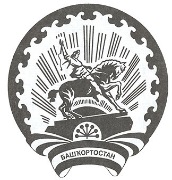 РЕСПУБЛИКА БАШКОРТОСТАНАДМИНИСТРАЦИЯгородского округа
город Октябрьский452600, город Октябрьский,
улица Чапаева, 23№ п/пНаименование мероприятияСведения о мероприятииОтветственный исполнительСрок исполнения1ИнформированиеОрган муниципального контроля осуществляет информирование подконтрольных субъектов и иных заинтересованных лиц по вопросам соблюдения обязательных требований.Информирование осуществляется посредством размещения соответствующих сведений на официальном сайте городского округа, в средствах массовой информации, через личные кабинеты подконтрольных субъектов в государственных информационных системах (при их наличии).Орган муниципального контроля  размещает и поддерживает в актуальном состоянии на официальном сайте городского округа  информацию, предусмотренную частью 3 статьи 46 Федерального закона №248-ФЗ «О государственном контроле (надзоре) и муниципальном контроле в Российской Федерации».Орган муниципального контроля также вправе информировать население городского округа город Октябрьский Республики Башкортостан на собраниях и конференциях граждан об обязательных требованиях, предъявляемых к объектам контроля.Должностные лица органа муниципального контроляВ течение года2КонсультированиеКонсультирование подконтрольных субъектов осуществляется должностным лицом, уполномоченным осуществлять муниципальный контроль на автомобильном транспорте, городском наземном электрическом транспорте и дорожном хозяйстве, по телефону, посредством видео-конференц-связи, на личном приеме либо в ходе проведения профилактических мероприятий, контрольных мероприятий и не должно превышать 15 минут.Личный прием граждан проводится руководителем органа муниципального контроля и (или) должностным лицом, уполномоченным осуществлять муниципальный контроль на автомобильном транспорте, городском наземном электрическом транспорте и дорожном хозяйстве. Информация о месте приема, а также об установленных для приема днях и часах размещается на официальном сайте городского округа в специальном разделе, посвященном контрольной деятельности.Консультирование осуществляется в устной или письменной форме по следующим вопросам:1) организация и осуществление муниципального контроля на автомобильном транспорте, городском наземном электрическом транспорте и дорожном хозяйстве;2) порядок осуществления контрольных мероприятий, установленных настоящим Положением;3) порядок обжалования действий (бездействия) должностных лиц, уполномоченных осуществлять муниципальный контроль на автомобильном транспорте, городском наземном электрическом транспорте и дорожном хозяйстве;4) получение информации о нормативных правовых актах (их отдельных положениях), содержащих обязательные требования, оценка соблюдения которых осуществляется органом муниципального контроля в рамках контрольных мероприятий.Консультирование контролируемых лиц в устной форме может осуществляться также на собраниях и конференциях граждан. Консультирование в письменной форме осуществляется должностным лицом, уполномоченным осуществлять муниципальный контроль на автомобильном транспорте, городском наземном электрическом транспорте и дорожном хозяйстве, в следующих случаях:1) контролируемым лицом представлен письменный запрос о представлении письменного ответа по вопросам консультирования;2) за время консультирования предоставить в устной форме ответ на поставленные вопросы невозможно;3) ответ на поставленные вопросы требует дополнительного запроса сведений.При осуществлении консультирования должностное лицо, уполномоченное осуществлять муниципальный на автомобильном транспорте, городском наземном электрическом транспорте и дорожном хозяйстве, обязано соблюдать конфиденциальность информации, доступ к которой ограничен в соответствии с законодательством Российской Федерации.В ходе консультирования не может предоставляться информация, содержащая оценку конкретного контрольного мероприятия, решений и (или) действий должностных лиц, уполномоченных осуществлять муниципальный контроль на автомобильном транспорте, городском наземном электрическом транспорте и дорожном хозяйстве, иных участников контрольного мероприятия, а также результаты проведенных в рамках контрольного мероприятия экспертизы, испытаний.Информация, ставшая известной должностному лицу, уполномоченному осуществлять муниципальный контроль на автомобильном транспорте, городском наземном электрическом транспорте и дорожном хозяйстве, в ходе консультирования, не может использоваться органом муниципального контроля в целях оценки контролируемого лица по вопросам соблюдения обязательных требований.В случае поступления в орган муниципального контроля пяти и более однотипных обращений контролируемых лиц и их представителей консультирование осуществляется посредством размещения на официальном сайте городского округа в специальном разделе, посвященном контрольной деятельности, письменного разъяснения, подписанного руководителем органа муниципального контроля или должностным лицом, уполномоченным осуществлять муниципальный контроль на автомобильном транспорте, городском наземном электрическом транспорте и дорожном хозяйстве.Должностные лица органа муниципального контроляВ течение года3Объявление предостереженияВ случае наличия у органа муниципального контроля сведений о готовящихся нарушениях обязательных требований или признаках нарушений обязательных требований и (или) в случае отсутствия подтвержденных данных о том, что нарушение обязательных требований причинило вред (ущерб) охраняемым законом ценностям либо создало угрозу причинения вреда (ущерба) охраняемым законом ценностям, орган муниципального контроля объявляет подконтрольному субъекту предостережение о недопустимости нарушения обязательных требований и предлагает принять меры по обеспечению соблюдения обязательных требований.Подконтрольный субъект вправе после получения предостережения о недопустимости нарушения обязательных требований подать в орган муниципального контроля возражение в отношении указанного предостережения в срок не позднее 30 рабочих дней со дня получения им предостережения.Должностные лица органа муниципального контроляВ течение года